OBJEDNÁVKA  (S M LO U V A)číslo objednatele: 06EU-003513Číslo dodavatele: 18Wl 1 002ISPROFIN: 5001210002.16978.2018Název zakázky: I/27 Červené Poříčí — most ev.č. 27-085 — technická studieTato objednávka - smlouva Objednatele zavazuje po jejím potvrzení Dodavatelem obě smluvní strany ke splnění stanovených závazků a nahrazuje smlouvu. Dodavatel se zavazuje provést na svůj náklad a nebezpečí pro Objednatele služby specifikované níže. Objednatel se zavazuje zaplatit za služby poskytnuté v souladu s touto objednávkou cenu uvedenou níže.Místo dodání: Ředitelství silnic a dálnic ČR, Správa Plzeň, Hřímalého 37, 301 00 PlzeňKontaktní osoba Objednatele: Ladislava Martínková, tel. 377 333 761Fakturujte: Ředitelství silnic a dálnic ČR, Správa Plzeň, Hřímalého 37, 301 00 PlzeňObchodní a platební podmínky: Objednatel uhradí cenu jednorázovým bankovním převodem na účet Dodavatele uvedený na faktuře, termín splatnosti je stanoven na 30 dnů ode dne doručení faktury Objednateli. Fakturu lze předložit nejdříve po protokolárním převzetí služeb Objednatelem bez vad či nedodělků. Faktura musí obsahovat veškeré náležitosti stanovené platnými právními předpisy, číslo objednávky a místo dodání. Objednatel neposkytuje žádné zálohy na cenu, ani dílčí platby ceny. Potvrzením přijetí (akceptací) této objednávky se Dodavatel zavazuje plnit veškeré povinnosti v této objednávce uvedené. Objednatel výslovně vylučuje akceptaci objednávky Dodavatelem s jakýmikoliv změnami jejího obsahu, k takovému právnímu jednání Dodavatele se nepřihlíží. Dodavatel poskytuje souhlas s uveřejněním objednávky a jejího potvrzení v registru smluv zřízeným zákonem č. 340/2015 Sb., o zvláštních podmínkách účinnosti některých smluv, uveřejňování těchto smluv a o registru smluv, ve znění pozdějších předpisů (dále jako „zákon o registru smluv”), Objednatelem.7 Objednávka je účinná okamžikem zveřejnění v registru smluv, přičemž Objednatel o této skutečnosti Dodavatele informuje. Objednatel je oprávněn kdykoliv po uzavření objednávky tuto objednávku vypovědět s účinky od doručení písemné výpovědi Dodavateli, a to i bez uvedení důvodu. Výpověď objednávky dle předcházející věty nemá vliv na již řádně poskytnuté plnění včetně práv a povinností z něj vyplývajících.Záruční lhůta: dle Občanského zákoníkuObjednáváme u Vás: zpracování technické studie, jejíž součástí bude diagnostika mostu (diagnostický průzkum) vč. mimořádné prohlídky mostu, předběžný záborový elaborát, geodetické zaměření, ověření výskytu inženýrských sítí a vlastní návrh oprav.Lhůta pro dodání či termín dodání: 30.5.2018Celková hodnota objednávky v Kč:Cena celkem s DPH:                            254.100,- KčV případě akceptace objednávky Objednatele Dodavatel objednávku písemně potvrdí prostřednictvím e-mailu zaslaného do e-mailové schránky Objednatele Jadislava.martinkovała rsd.cz . V případě nepotvrzení akceptace objednávky Objednatele Dodavatelem platí, že Dodavatel objednávku neakceptoval a objednávka je bez dalšího zneplatněna.Pokud není ve Smlouvě a jejích přílohách stanoveno jinak, řídí se právní vztah založený touto Smlouvou Občanským zákoníkem.Nedílnou součástí této objednávky jsou následující přílohy: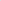 Příloha č. 1 — Specifikace služebPříloha č. 2 — Položkový rozpis cenyV Plzni dne  15-01-2018                                    V Plzni dne 12. ledna 2018Příloha č. 1 - Specifikace služebZdůvodnění projektu:Vzhledem k špatnému stavebně — technickému stavbu mostu, je třeba přistoupit k jeho opravě.Popis předmětu objednávky:Jedná se o vypracování technické studie, jejíž součástí bude diagnostika mostu (diagnostický průzkum) vč. mimořádné prohlídky mostu, předběžný záborový elaborát, geodetické zaměření, ověření výskytu inženýrských sítí a vlastní návrh oprav.Počet výtisků: 4x v tištěné podobě a 4 x na CDSoupis pracíVeškeré Objednatelem předem schválené správní poplatky související s inženýrskou činností (např. kolky, výpisy z katastru nemovitostí, znalečné aj.) budou hrazeny na základě požadavku Poskytovatele přímo Objednatelem.Objednatel:Dodavatel:Ředitelství silnic a dálnic ČRWoring s.r.o.Správa Plzeň, Hřímalého 37, 301 00 PlzeňNa Roudné 1604/93, 301 00 PlzeňBankovní spojení: ČNBBankovní spojení: RaiffeisenBank a.s.číslo účtu: 20001-15937031/0710číslo účtu: 7095712001/5500IČO: 65993390IČO: 29159342DIČ: CZ65993390DIČ: CZ29159342Kontaktní osoba: Ing. Zbyněk VoříšekCena bez DPH:   210.000,- KčDPH 21%:     44.100,- KčSoupis pracíPočet hodinA. Průvodní zprávaB. Stavební částnávrh opravC. Související dokumentace a průzkumypředběžný záborový elaborát - prověření pozemkůgeodetické zaměřeníověřování a vytýčení inženýrských sítídiagnostický průzkum mostu vč. mimořádné prohlídky mostuD. Doklady a projednání